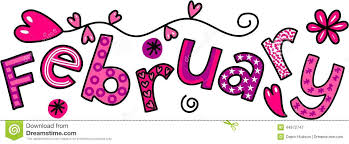 Contact us! Kristin.burch@JOnesboroschools.net(870)253-1674SundayMondayTuesdayWednesdayThursdayFridaySaturday1234567Barne’s and NobleNight891011121314Valentine Party and Group Pictures15Magician Visit161718President’s Day No School19202122232425262728